 nawaz				network ENGINEER/ Support Engineer  (CCNa)Current location        Dubai UAEVisa status	Visit visa	Mobile:	C/o 971502360357Email:	nawaz.378248@2freemail.com 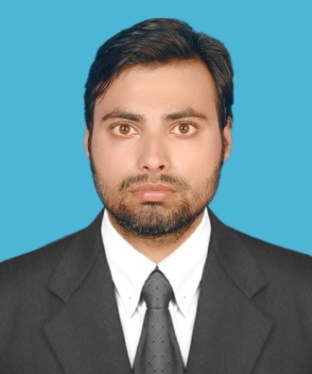 Career summary	A Computer Engineer experienced with 3+ years of working as a NetworkEngineerStrong knowledgeofcomputer network fundamental and hardware configurationPractical Experience of installing and troubleshooting of Cisco Switches L2 and L3  2950 / 2960 / 3560 / 3750,Routers 2800 / 2600 / 4000 / 4500series,Cisco Aironet  1142N Wireless Access PointandTp-Link Routers Archer C5 , DSL 2750 UGood knowledge of networking protocols Routing Protocols(RIP,OSPF, EIGRP,BGP), MPLS,WAN Encapsulation Protocols (HDLC,PPP,Frame Relay), L3 high availability Protocols (FHRP,HSRP, VRRP and GLBP),Network Monitoring Protocols (SNMP,Syslog,NetFlow),NTP,VTPTechnical knowledge of Ether channel negotiation ( LACP/PAGP) , VLANS and Inter-VLANs , VTPand STP (PVST+ ,Rapid PVST+, MST ), Layer 2 Port Security, CDPand LLDP, PacketsFiltering,Applying ACLsFamiliar with VPNs (GRE,IPsec)  Remote-access VPN Solutions,DMVPN Remote desktop Solutions  (VNC)andNATKnowledge of  Network Media Category 5e and Category 6, TCP/IP concepts, OSI ModelWorking knowledge of DHCP ,DNSandActive DirectoryCORE COMPETENCIES	Professional experience	Nayyer Group of Industries Pakistan (Oct 2015 –DEC 2017)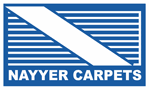 Junior Network EngineerBeing Junior Network Engineer core responsibility wasassisting Senior Network Engineer in troubleshooting networks and managing the teamConfiguration and installation of Cisco Switches and RoutersConfiguring VLANs and STP and its different flavors on switches for layer 2 redundancyConfiguring Port Security features on switches to prevent unauthorized access Configuring GLBP and HSRP for high availability of networkCreating and Maintaining Site to Site VPNs for secure data tunnels across various branchesConfiguring  ACLs ,NAT,PATon cisco devicesConfiguration of port forwarding for online cameras and online serversTroubleshooting  LAN/WAN,Switches,Routersand Access PointsCreatingUser Accounts and setting Passwords on demandImporting and Exporting of data and taking back up on server  as per industry requirementsMaintaining Documentation for Installation and Configuration activitiesDesigning, Installation,Configuration , Monitoring andMaintenance of CCTV and IP camerasand ensuring their online availabilityMaintaining the Inventory Stock of networking devicesImplement Network Security at corporate level as per company’s policiesConfigured VLAN , OSPF alone and along with BGP for company’s network  , Sub-netting  and EIGRPPakistan Telecommunication Pvt Ltd (PTCL) (Sep 2014 – Oct 2015)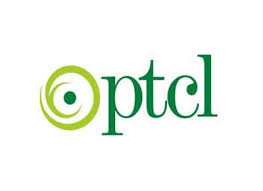 IT& Network SupportEngineerInstallation and Upgrading networking devices including scanners, printing machines and Biometric MachinesMonitoring and Maintenance of network devices manually and with network monitoring toolsBasic Configuration of edgeRouters and SwitchesInstallation of Networking Cables and managing Server RacksReporting to team Manager for troubleshootingInstalling and operating Windows desktop and server operating systemsAssisting the Network Manager with support requestsDiagnosing and resolving staff computer issues remotely using VNC, Team Viewer and AnydeskConfiguration and testing of new Hardware and SoftwareMaintain the Company’s network infrastructureComsats university Islamabad(SEP 2013 – MAY 2014)	Final Year ProjectPerformance Analysis and Energy Efficient Design of 802.15.4 for WSN'sCompared IEEE 802.15.14 with IEEE 802.11, analysed performance of both standards for different performance parameters like Throughput , Delay and Packet delivery ratioFound the energy consumption of the 802.15.4 and proposed a new design which was energy efficientcertifications & trainings	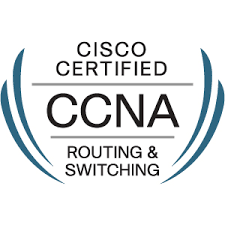 Participated at the webinar for students on the topic Internetof things  (IoT) smart connected cities organized by cisco networking academy teamCisco Certified Network Associate (CCNA) Routing and Switching   (Certified ID:CSCO13250690)Cisco Certified Network Professional (CCNP) Switching(Trained)network monitoring tools, languages &  softwares	VNC,Team Viewer,Any Desk,Putty,Solar Wind’sNet Flow Traffic Analyser,Packet Tracer,Cisco AnyConnectVPN Client  ,Barcode Scanner BCP- 800, MS Office 2010,C/C++,also worked on C Sharp,Assembly language for Microcontrollers, MatLabqualification	Bachelor of Science in Electrical (Computer) Engineering2010–2014– COMSATSInstituteofInformationandTechnologyIslamabadPakistanachievements & extra curricula’s	Lecturer in Swedish group of colleges Gujrat campusAwarded  employee of the month for deployingSecurity System (Turnstile gate)Participated in configuringPatrolling Systemlanguage	Well Versed, Fluent and Confident in English and Urdureferences	To be furnished on request